Montessori Children’s School						 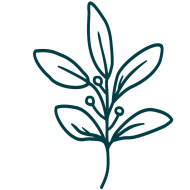 Jacksonville, NCWe are currently seeking an Adolescent Teacher (ages 12-14) for the 2023-2024 School Year.Montessori Children’s School is growing! We are currently seeking trained and certified candidates for current and future positions. Our small, private school currently serves children ages 2 - 12, and we are looking to include an adolescent program in the 2023-2024 school year. Our neighborhood campus includes beautifully appointed classrooms, wooded trails and peaceful areas for students to work, play, and socialize. Montessori certification for Elem II and Secondary I (Adolescent) and experience are preferred.  The ideal candidate is respectful of all children, adults, and the world. If you are an experienced and passionate teacher of preschool, elementary or middle school students, please send a letter of interest, your resume and a list of 3 references for consideration.The ideal candidate:Is respectful of all children, adults, and the world.Has a passion for Montessori education.Possesses effective and kind classroom management skills.Excels in preparing a stimulating and engaging learning environment.Is excited to incorporate the outdoors in the learning environment.Is honest, dedicated and nurturing.Is well organized.Is a collaborator.Is flexible and willing to grow as an educator. Montessori Children's School serves families in the City of Jacksonville, North Carolina and the surrounding towns of Holly Ridge, Richlands, Swansboro, North Topsail Beach, Surf City, Sneads Ferry and the military families serving at U.S. Marine Corps Bases, Camp Lejeune and Marine Corps Air Station, New River. Jacksonville is in the southeastern coastal plain of North Carolina, approximately 120 miles east of Raleigh, and 50 miles north of Wilmington. Our city has a small town feel with a low cost of living.As a coastal North Carolina community and location on the Atlantic Ocean, our community offers easy access to some of the most beautiful (and quiet) beaches in the country. Avid fishermen enjoy easy access to game fish found in the gulf stream, while recreational boaters and sunbathers may prefer cruising the intracoastal waterway and stopping for breaks on any number of uninhabited islands, complete with white sand beaches. You don’t have to love the beach to enjoy living in our community—golf courses, city and county parks, hiking trails and bike paths all contribute to the area’s livability. Our residents enjoy a temperate climate with all four seasons. While snow isn’t unheard of, there is rarely enough to cause school or business closures.Jacksonville offers shopping, dining, and community activities galore. With a cohesive network of government and community agencies, we are proud to host annual festivals, recreation, cultural activities and sporting events.  QualificationsThe Ideal Candidate would hold an Adolescent (Secondary I preferred) and/or Elementary II Montessori Certificate from a MACTE accredited training center.CompensationWe offer competitive salaries and benefits to our staff.Application Information: Send cover letter, resume and references to: mbrusaw@mcsjax.org.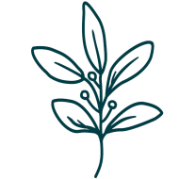 Montessori Children’s SchoolJacksonville, NCWe are currently accepting applications for the 2023-2024 School Year for Primary Lead Teachers (3-6), Lower Elementary Lead Teachers (6-9), and Upper Elementary Lead Teachers (9-12).Montessori Children’s School is growing! We are currently seeking trained and certified candidates for current and future positions. Our small, private school currently serves children ages 2 - 12, and we are looking to include an adolescent program in the 2023-2024 school year. Our neighborhood campus includes beautifully appointed classrooms, wooded trails and peaceful areas for students to work, play, and socialize.  The ideal candidate is respectful of all children, adults, and the world. If you are an experienced and passionate teacher of preschool, elementary or middle school students, please send a letter of interest, your resume and a list of 3 references for consideration.The ideal candidate:Is respectful of all children, adults, and the world.Has a passion for Montessori education.Possesses effective and kind classroom management skills.Excels in preparing a stimulating and engaging learning environment.Is excited to incorporate the outdoors in the learning environment.Is honest, dedicated and nurturing.Is well organized.Is a collaborator.Is flexible and willing to grow as an educator.Montessori Children's School serves families in the City of Jacksonville, North Carolina and the surrounding towns of Holly Ridge, Richlands, Swansboro, North Topsail Beach, Surf City, Sneads Ferry and the military families serving at U.S. Marine Corps Bases, Camp Lejeune and Marine Corps Air Station, New River. Jacksonville is in the southeastern coastal plain of North Carolina, approximately 120 miles east of Raleigh, and 50 miles north of Wilmington. Our city has a small town feel with a low cost of living.As a coastal North Carolina community and location on the Atlantic Ocean, our community offers easy access to some of the most beautiful (and quiet) beaches in the country. Avid fishermen enjoy easy access to game fish found in the gulf stream, while recreational boaters and sunbathers may prefer cruising the intracoastal waterway and stopping for breaks on any number of uninhabited islands, complete with white sand beaches. You don’t have to love the beach to enjoy living in our community—golf courses, city and county parks, hiking trails and bike paths all contribute to the area’s livability. Our residents enjoy a temperate climate with all four seasons. While snow isn’t unheard of, there is rarely enough to cause school or business closures.Jacksonville offers shopping, dining, and community activities galore. With a cohesive network of government and community agencies, we are proud to host annual festivals, recreation, cultural activities and sporting events.  QualificationsThe Ideal Candidate would hold a Montessori Certificate from a MACTE accredited training center.CompensationWe offer competitive salaries and benefits to our staff.Application Information: Send cover letter, resume and references to: mbrusaw@mcsjax.org